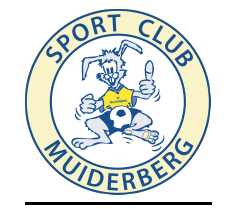 Algemene Ledenvergadering SC Muiderberg 12 december 2023
20.00 ‘de Negen Morgen’ Agenda• welkom en opening • agenda• ingekomen stukken• kortverslag jaar 2022 - 2023Voorzitter (Tjeerd Kooij)Jeugd (Wouter &Frank Pon)Velden & buiten terrein (Gerrit Groenewegen)Leden ontwikkeling (Jacob Schorer)Introductie Geert Smid• financieel verslag 2022 /2023 – Joris Dekker• verslag kascommissie - decharge verlenen penningmeester• verkiezing kascommissie• voorstel begroting 2023-2024 • voorstel contributie 2024 - 2025• vacatures, vrijwilligersbeleid en commissies• Stemming voordracht Geert Smid• rondvraag• afsluitingVacatures bestuursleden:- bestuurslid senioren
- secretaris